
УКРАЇНА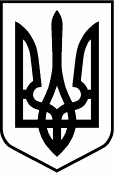 ЧЕРНІВЕЦЬКА ОБЛАСНА РАДА         КЗ «Інститут післядипломної педагогічної освіти Чернівецької області»вул. І. Франка, . Чернівці, 58000, тел/факс (0372) 52-73-36,   Е-mail: cv_ipo@ukr.net   Код ЄДРПОУ 02125697    Про організацію та проведення Всеукраїнського фізичного конкурсу «Левеня-2023»      Відповідно до Положення про Всеукраїнський фізичний конкурс «Левеня», затвердженого наказом Міністерства від 07.05.2012 № 553 та зареєстрованого в Міністерстві юстиції 24.05.2012 за № 820/21132, листа Інституту модернізації змісту освіти від 19.10.2022 № 21/08-48, у 2022–2023 навчальному році у березні місяці планується проведення Всеукраїнського фізичного конкурсу «Левеня».       У зв’язку із введенням в Україні військового стану та окупацією частини території України велика кількість учнів і координаторів вимушено перебувала і досі перебуває за межами постійних місць проживання та навчання і, як наслідок, не могла вчасно долучитися до Конкурсу, проведення якого було заплановано у 2022 році. У зв’язку з цим оргкомітет Конкурсу прийняв рішенняпро перенесення Конкурсу «Левеня» 2022 року, що мав відбутися у березні 2022 року, на лютий 2023 року і об’єднання його з конкурсом «Левеня» 2023року, тобто у 2023 році буде проведено Всеукраїнський фізичний конкурс «Левеня» 2022/2023 років, також надано можливість усім учням взяти участь у ньому  безкоштовно.         Повідомляємо, що конкурс "Левеня" буде проходити в режимі онлайн на платформі, яка розміщена на сайті www.levenia.com.ua, також на цьому сайті можна ознайомитись з детальною інформацією про Конкурс (реєстрація для участі, умови проведення, завдання попередніх років, результати тощо).      Координатор Конкурсу в Чернівецькій області Борча Віталій Костянтинович:05605372008, bvk72@ukr.net.      Телефон організаційного комітету Конкурсу: (099)-622-98-86, електронна
пошта організаційного комітету Конкурсу: levenia.lviv@gmail.com .       Просимо сприяти проведенню Конкурсу у закладах освіти та залученню до участі у ньому більшої кількості учнів та ЗЗСО.    Директор                                                             Григорій БІЛЯНІН       Борча В.К.     0505372008